Company Name: Address: City: State/Province: Postal Code: Country:  

Telephone: Fax:  

Email address: Website: Primary Contact Name: 

Title:  

Telephone:  

Fax: 

Email Address: Name: 

Email: 

Name: Email: Name: Email:  Yes, I will need an electrical hook-up at my booth.  No, I will NOT need an electrical hook-up at the booth. Amperage: Advertisements in the Final Program ($4,500) Lanyard Sponsorship ($3,500) Welcome Reception Sponsorship ($2,500) Amount Due: $
Authorized Officer's Signature: Title: Please contact Beth Fulk at bfulk@asecho.org or 919-297-7157 with any questions. Applications may be mailed, faxed or emailed.Beth Fulk
Meetings and Exhibits Department Manager 
American Society of Echocardiography
2100 Gateway Centre Blvd. Suite 310
Morrisville, NC 27560Thank you for your support!

Echo Hawaii 2015 Exhibit and Sponsorship Application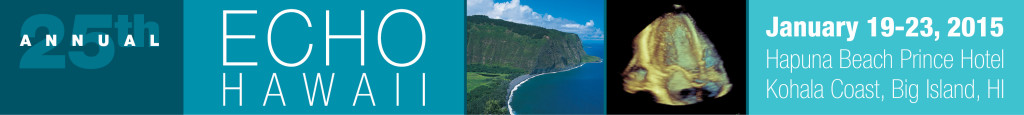 1. Exhibiting Company Information: Information should be completed exactly as you would like it to appear in onsite materials.2. Booth Contact Information: Only the designated contact(s) will receive exhibit communication and information. Email is the primary method of communication from ASE. Pertinent exhibitor information will be emailed to the above address.3. Attending Representative(s): Please list the names of the attending representative and their email address.Please note: A personal email address is required if booth staff would like attend sessions and claim CME.  Exhibitor staff may only attend sessions if space allows.   # of plugs: Voltage: 5. Please indicate exhibit type below: 
$2,500 Exhibit Space
$1,000 Non-Profit/Publisher Exhibit space6. Please select from the list below which sponsorship you will be purchasing.  Your sponsorship allows ASE to continue to provide quality cardiovascular ultrasound education.7. ContractI, the undersigned, hereby make application for exhibit space at Echo Hawaii. I am an authorized representative of this company with full power and authority to sign and deliver this application. Submission of this signed form is intended by you to be a binding agreement as to the terms and conditions contained herein. The company listed on this application agrees to comply with the policies, rules and regulations, and all policies, rules and regulations adopted by Echo Hawaii hereinafter.(Name typed on the line above will be the accepted electronic signature)Date: 8. Payment - (ASE Tax ID# 31-0899106) No company may exhibit unless full payment for booth space has been received. Full payment must be received by December 29, 2014.  Company information cannot be guaranteed in the conference final program for any payments received after December 29, 2014.Check payment; Check number: Credit card payment:  Master Card  Visa  American ExpressCard Number:      Exp:   

Name of Cardholder:    Credit Card Security Code:  